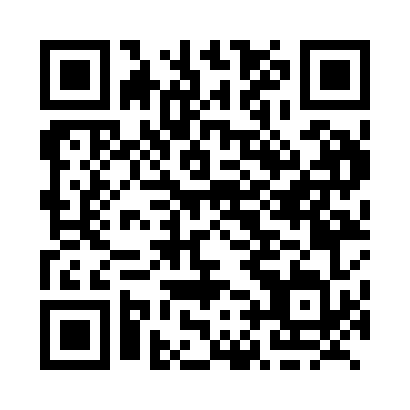 Prayer times for Calway, Quebec, CanadaMon 1 Jul 2024 - Wed 31 Jul 2024High Latitude Method: Angle Based RulePrayer Calculation Method: Islamic Society of North AmericaAsar Calculation Method: HanafiPrayer times provided by https://www.salahtimes.comDateDayFajrSunriseDhuhrAsrMaghribIsha1Mon2:544:5612:476:128:3910:412Tue2:554:5612:476:128:3810:403Wed2:564:5712:486:128:3810:394Thu2:574:5812:486:128:3810:385Fri2:584:5812:486:128:3710:386Sat2:594:5912:486:118:3710:377Sun3:005:0012:486:118:3710:368Mon3:025:0112:486:118:3610:359Tue3:035:0112:496:118:3510:3410Wed3:055:0212:496:118:3510:3211Thu3:065:0312:496:108:3410:3112Fri3:075:0412:496:108:3410:3013Sat3:095:0512:496:108:3310:2914Sun3:115:0612:496:098:3210:2715Mon3:125:0712:496:098:3110:2616Tue3:145:0812:496:098:3110:2417Wed3:155:0912:506:088:3010:2318Thu3:175:1012:506:088:2910:2119Fri3:195:1112:506:078:2810:2020Sat3:215:1212:506:078:2710:1821Sun3:225:1312:506:068:2610:1622Mon3:245:1412:506:068:2510:1523Tue3:265:1512:506:058:2410:1324Wed3:285:1612:506:048:2310:1125Thu3:295:1712:506:048:2210:0926Fri3:315:1912:506:038:2010:0727Sat3:335:2012:506:028:1910:0628Sun3:355:2112:506:028:1810:0429Mon3:375:2212:506:018:1710:0230Tue3:385:2312:506:008:1610:0031Wed3:405:2412:505:598:149:58